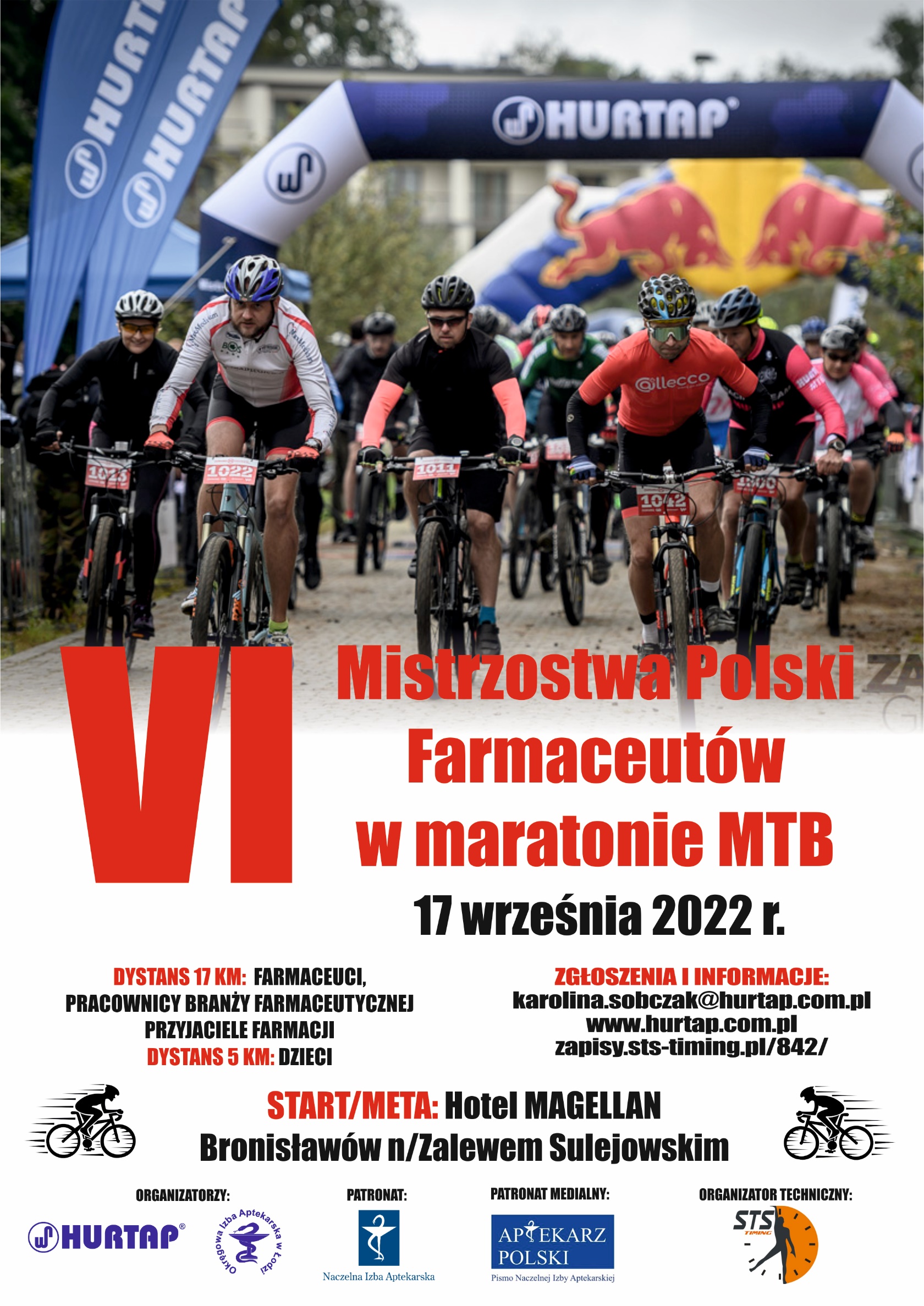 Zapraszamy Państwa do udziału w VI Mistrzostwach Polski Farmaceutów w maratonie MTB, które odbędą się                                    w Bronisławowie, 17 września 2022 r. Serdecznie zapraszamy do uczestnictwa i wspólnej integracji farmaceutów, pracowników branży farmaceutycznej, ich rodziny i dzieci, a także przyjaciół farmacji. PROGRAMPiątek – 16 września 2022 r.17:00 – 18:00 	– odbiór numerów startowych w Biurze Zawodów Sobota – 17 września 2022 r.9:00 – 10:00 	– odbiór numerów startowych w Biurze Zawodów do wyścigu w kategorii dzieci9:00 – 11:00 	– odbiór numerów startowych w Biurze Zawodów do wyścigu w pozostałych kategoriach10:30 		– start dzieci na dystansie 5 km 11:45 		– ustawianie zawodników na starcie w sektorach startowych12:00 		– start maratonu, sektor I (kategoria farmaceuci)12:01		– start maratonu, sektor II (pracownicy branży farmaceutycznej)12:02		– start maratonu, sektor III (przyjaciele farmacji) 
13:30 		– start dystansu MINI dla maluchów 14:00 		– dekoracja zwycięzców14:30		– posiłek regeneracyjny dla uczestników18:00		– impreza integracyjna dla chętnych w Hotelu MagellanMIEJSCE: Hotel Magellan, Bronisławów, ul. Żeglarska 35/31, 97-320 WolbórzORGANIZATOR: HURTAP SA
Okręgowa Izba Aptekarska w ŁodziWARUNKI UCZESTNICTWA: Uczestnikiem zawodów może być: magister farmacji (kategoria farmaceuta, sektor I) Niezbędne jest wskazanie przynależności do Izby Aptekarskiej.Uczestnikiem zawodów może być: technik farmaceutyczny, pracownik firmy farmaceutycznej, przedstawiciel firmy producenckiej (kategoria pracowników branży farmaceutycznej, sektor II). Potwierdzenie zatrudnienia od pracodawcy należy wysłać na adres karolina.sobczak@hurtap.com.pl. Zawodnik bez potwierdzonego zatrudnienia będzie klasyfikowany jako przyjaciel farmacji.Uczestnikiem zawodów może być przyjaciel farmacji (sektor III). Przyjaciel farmacji może zostać zgłoszony do udziału w zawodach wyłącznie przez farmaceutę lub pracownika branży farmaceutycznej startującego w zawodach.Uczestnikiem zawodów może być: junior lub dziecko zgłoszone przez farmaceutę bądź pracownika branży farmaceutycznej startującego w zawodach.Każdy uczestnik zawodów wypełniając zgłoszenie akceptuje regulamin zawodów, jednocześnie oświadczając brak przeciwwskazań zdrowotnych do jazdy na rowerze.ZGŁOSZENIA: Zgłoszenia do zawodów przyjmowane są wyłącznie drogą elektroniczną poprzez system zapisów sts-timing najpóźniej do dnia 16 września 2022 roku. Link do zapisów znajduje się na stronie internetowej www.hurtap.com.pl lub pod adresem https://zapisy.sts-timing.pl/842/.Szczegółowe informacje dotyczące zgłoszeń dostępne są w regulaminie zawodów.OPŁATA: Udział w zawodach jest bezpłatny dla każdej kategorii KATEGORIE WIEKOWE: Puchar rodzin: ojciec, matka, dziecko, dziadek lub babcia, syn lub córka, wnuk lub wnuczka (jedna z osób dorosłych musi być farmaceutą)Kategoria OPEN:Kobiety i mężczyźniW kategorii OPEN klasyfikowani są wszyscy uczestnicy Imprezy.IMPREZA INTEGRACYJNA: Dla wszystkich chętnych planowana jest impreza integracyjna, która odbędzie się w Hotelu Magellan w Bronisławowie. Koszt uczestnictwa dla każdej osoby wynosi 100 zł. Zgłoszenia udziału w imprezie można dokonać poprzez system zgłoszeń STS lub w dziale Marketingu HURTAP: karolina.sobczak@hurtap.com.pl. Podaną kwotę należy wpłacać 
na konto Klub Sportowy HURTAP Łęczyca, PKO BP SA O/Łęczyca: 36 1020 3440 0000 7102 0067 8334. W tytule przelewu należy wpisać: „HURTAP MTB - imiona i nazwiska (wszystkich osób uczestniczących w imprezie)”. Dzieci do lat 6 uczestniczą w kolacji bezpłatnie.DOJAZD I ZAKWATEROWANIE:Dojazd do Bronisławowa i zakwaterowanie pozostaje w gestii uczestników. Proponowane miejsce noclegu:Hotel Magellan *** hotelmagellan.plBronisławów, ul. Żeglarska 35/31, 97-320 Wolbórz  
tel.: 44 615 43 50, +48 691 410 283
e-mail: recepcja@hotelmagellan.plUWAGA: Aby uzyskać rabat na noclegi podczas rezerwacji należy powołać się na hasło "MARATON FARMACEUTÓW”. Ilość pokoi jest ograniczona, prosimy o dokonywanie rezerwacji w możliwie wcześniejszym terminie. Szczegółowych informacji dotyczących możliwości noclegu udziela Recepcja Hotelu.INFORMACJE DODATKOWE: Dział Marketingu HURTAP SA, tel. 24 721 25 13, e-mail: karolina.sobczak@hurtap.com.pl  Szczegółowe informacje na temat zawodów, kategorii wiekowych, a także regulamin można znaleźć na stronie internetowej www.hurtap.com.pl.17 km17 km17 km5 kmMiniMiniFarmaceuciPracownicy branży farmaceutycznejPrzyjaciele farmacjiDzieciDzieciKobiety:K1 – do 30 latK2 – od 31 do 40 latK3 – od 41 do 50 latK4 – powyżej 51 latMężczyźni:M1 – do 30 latM2 – od 31 do 40 latM3 – od 41 do 50 latM4 – powyżej 51 latKobiety:K1 – do 30 lat K2 – od 31 do 40 latK3 – od 41 do 50 latK4 – powyżej 51 latMężczyźni:M1 – do 30 lat M2 – od 31 do 40 latM3 – od 41 do 50 latM4 – powyżej 51 latKobiety:K1 – do 30 lat K2 – od 31 do 40 latK3 – od 41 do 50 latK4 – powyżej 51 latMężczyźni:M1 – do 30 lat M2 – od 31 do 40 latM3 – od 41 do 50 latM4 – powyżej 51 latJuniorki: 15-17 lat Juniorzy: 15-17 latDziewczynki: Kat. – od 7 do 8 lat Kat. – od 9 do 11 latKat. – od 12 do 14 latChłopcy: Kat. – od 7 do 8 lat Kat. – od 9 do 11 latKat. – od 12 do 14 latDziewczynki i chłopcyKat. – do 6 lat